MATTERS OF1. DIOMANDE ABOUBAKAR SIDIKIV.REPUBLIC OF COTE D’IVOIRE                                               APPLICATION No.  047/2019AND2. TRAORE ABOULAYEV. REPUBLIC OF COTE D’IVOIRE                                               APPLICATION No. 051/2019 AND3. ADAE TANO ALAIN CHRISTIANV.REPUBLIC OF COTE D’IVOIREAPPLICATION No. 053/2019AND4.  JOINT APPLICATION No. 028/2019, 030/2019, 031/2019, 033/2019- FEA CHARLES AND OTHERS V. REPUBLIC OF COTE D’IVOIREORDER FOR JOINDER OF CASES2 DECEMBER 2019The Court composed of: Ben KIOKO, Vice President, Rafaâ BEN ACHOUR, Angelo V. MATUSSE, Suzanne MENGUE, M-Thérèse MUKAMULISA, Tujilane R. CHIZUMILA, Chafika BENSAOULA, Blaise TCHIKAYA, Stella I. ANUKAM, Imani D. ABOUD, Judges; and Robert ENO, Registrar.Pursuant to article 22 of the Protocol on the African Charter on Human and Peoples’ Rights on the establishment of the African Court on Human and Peoples’ Rights (hereafter referred to as the “Protocol”) and Rule 8(2) of the Rules of Court (hereafter referred to as the “Rules”) Judge Sylvain ORE of Ivorian nationality did not hear the case.In the matters:DIOMANDE ABOUBAKAR SIDIKIv.REPUBLIC OF COTE D’IVOIREAPPLICATION No.  047/2019ANDTRAORE ABOULAYEv.REPUBLIC OF COTE D’IVOIREAPPLICATION No. 051/2019ANDADAE TANO ALAIN CHRISTIANv.COTE D’IVOIREAPPLICATION No. 053/2019ANDJOINT APPLICATION NO. 028/2019, 030/2019, 031/2019, 033/2019 –FEA CHARLES AND OTHERS V. REPUBLIC OF CÔTE D'IVOIREAfter deliberations,Makes the following order :Considering the Application dated 16 September 2019, received at the Registry of the Court on 2 October 2019, from Diomande Aboubakar Sidiki (hereinafter referred to as the "Applicant") against the Republic of Côte d'Ivoire (hereinafter referred to as "the Respondent State") and registered as Application No. 047/2019Considering the Application dated 16 September 2019, received at the Registry of the Court on 11 October 2019, from Traore Aboulaye (hereinafter referred to as the "Applicant") against the Republic of Côte d'Ivoire (hereinafter referred to as " the respondent State") and registered as Application No. 051/2019;Considering the Application dated 16 September 2019, received at the Registry of the Court on 11 October 2019, from Adae Tano Alain Christian (hereinafter referred to as the "Applicant") against the Republic of Côte d'Ivoire (hereinafter referred to as "the respondent State") and registered as Application No. 053/2019;Considering the joinder of cases and pleadings in Applications Nos. 028/2019, 030/2019, 031/2019 and 033/2019, - Fea Charles and others v. Republic of Côte d'Ivoire made by the Court by an Order of 26 September 2019;Considering Rule 54 of the Rules which provides that "the Court may at any stage of the pleadings either on its own volition or in response to an application by any of the parties, order the joinder of interrelated cases and pleadings where it deems it appropriate, both in fact and in law.”Considering that the facts in support of the Applications referenced above, the alleged violations and the measures requested are similar, the Respondent State being the same and for the same reasons as those which justified the joinder of proceedings concerning Applications Nos. 028/2019, 030/2019, 031/2019, 033/2019, Fea Charles and Others v. Republic of Côte d'Ivoire;As a consequence of the above, , the joinder of cases and pleadings in relation to the above-referenced Applications is appropriate in fact and in law and for the proper administration of justice, in accordance with Rule 54 of the Rules;OPERATIVE PART
For these reasons,The Court,UnanimouslyOrders:The joinder of cases and pleadings in Applications No. 047/2019 Diomande Aboubakar Sidiki v. Republic of Côte d'Ivoire, No. 051/2019 Traore Aboulaye v. Republic of Côte d'Ivoire and No. 053/2019 Adae Tano Alain Christian v. Republic of Côte d'Ivoire with those  in Consolidated Applications Nos. 028/2019, 030/2019, 031/2019, 033/2019, Fea Charles and Others v. Republic of Côte d'Ivoire;That henceforth the Applications be referred to as  "Consolidated Applications Nos. 028/2019, 030/2019, 031/2019, 033/2019, 047/2019, 051/2019 and 053 / 2019 - Fea Charles and Others v. Republic of Côte d'Ivoire.”  That consequent upon the joinder, this Order and the pleadings related to the above referred matters   shall be served on all the Parties.Signed Ben KIOKO, Vice President;Robert ENO, Registrar.Done at Zanzibar, this Second Day of December Twenty Nineteen in English and in French, the French text being authoritative. AFRICAN UNION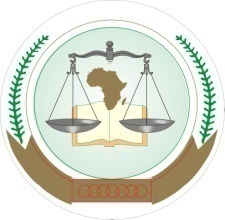 UNION AFRICAINE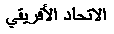 UNIÃO AFRICANAAFRICAN COURT ON HUMAN AND PEOPLES’ RIGHTSCOUR AFRICAINE DES DROITS DE L’HOMME ET DES PEUPLESAFRICAN COURT ON HUMAN AND PEOPLES’ RIGHTSCOUR AFRICAINE DES DROITS DE L’HOMME ET DES PEUPLESAFRICAN COURT ON HUMAN AND PEOPLES’ RIGHTSCOUR AFRICAINE DES DROITS DE L’HOMME ET DES PEUPLES